Per C.R.S. § 18-1-1001.Buyer/transferee certifies that they are not restricted or forbidden by law to own a firearm and buyer states that he/she:Has NEVER been convicted in any court of a crime punishable by imprisonment for a term exceeding 1 year.Is NOT a fugitive from justice.Is NOT an unlawful user of or addicted to any controlled substance.Has NEVER been adjudicated as a mental defective or has been committed to a mental institution.Is NOT an alien illegally or unlawfully in the United States or an alien admitted to the United States under a nonimmigrant visa.Has NOT been discharged from the Armed Forces under dishonorable conditions.Having been a citizen of the United States, has NEVER renounced his or her citizenship.Is NOT subject to a court order that restrains the person from harassing, stalking, or threatening an intimate partner or child of such intimate partner.Has NOT been convicted of a misdemeanor crime of domestic violence.CAN lawfully receive, possess, ship, or transport a firearm.Is NOT a person who is under indictment or information for a crime punishable by imprisonment for a term exceeding 1 year.I truthfully state that I AM NOT a person PROHIBITED from legally buying, receiving and possessing firearms and/or ammunition.Buyer/Transferee Full Name: 	DATE:  	Buyer/Transferee Signature: 	DATE:  	Firearm(s) sold or transferredMake: 		Model: 	Caliber: 	S/N	 Cost: 	Make: 		Model: 	Caliber: 	S/N	 Cost: 	Make: 		Model: 	Caliber: 	S/N	 Cost: 	Make: 		Model: 	Caliber: 	S/N	 Cost: 	Make: 		Model: 	Caliber: 	S/N	 Cost: 	Make: 		Model: 	Caliber: 	S/N	 Cost: 	Make: 		Model: 	Caliber: 	S/N	 Cost: 	Make: 		Model: 	Caliber: 	S/N	 Cost: 	Make: 		Model: 	Caliber: 	S/N	 Cost: 	Make: 		Model: 	Caliber: 	S/N	 Cost: 	Make: 		Model: 	Caliber: 	S/N	 Cost: 	Make: 		Model: 	Caliber: 	S/N	 Cost: 	Make: 		Model: 	Caliber: 	S/N	 Cost: 	(Enter additional firearm information page 4 if needed)Sale/Transfer Date:  	Sale/Transfer Conditions:Buyer/Transferee Signature:  	DATESeller/Transferor Signature:  	DATEFederally Licensed Firearms Dealer Signature:  	DATEYou must file the affidavit (JDF 688), written statement of the results of the criminal background check (obtained from the federally licensed firearms dealer), written receipt (JDF 689), and signed declaration (JDF 690) with the court within seven (7) business days of the order to relinquish firearms and/or ammunition.Firearm(s) sold or transferred(continued from page 2)Make: 		Model: 	Caliber: 	S/N	 Cost: 	Make: 		Model: 	Caliber: 	S/N	 Cost: 	Make: 		Model: 	Caliber: 	S/N	 Cost: 	Make: 		Model: 	Caliber: 	S/N	 Cost: 	Make: 		Model: 	Caliber: 	S/N	 Cost: 	Make: 		Model: 	Caliber: 	S/N	 Cost: 	Make: 		Model: 	Caliber: 	S/N	 Cost: 	Make: 		Model: 	Caliber: 	S/N	 Cost: 	Make: 		Model: 	Caliber: 	S/N	 Cost: 	Make: 		Model: 	Caliber: 	S/N	 Cost: 	Make: 		Model: 	Caliber: 	S/N	 Cost: 	Make: 		Model: 	Caliber: 	S/N	 Cost: 	Make: 		Model: 	Caliber: 	S/N	 Cost: 	Make: 		Model: 	Caliber: 	S/N	 Cost: 	Make: 		Model: 	Caliber: 	S/N	 Cost: 	Court	District	CountyColorado County:  	Court Address:  	    Court Use Only	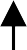 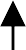 The People of the State of Colorado v.Defendant:  	    Court Use Only	My Name:  	CaseAddress:  	Number:  	Phone 	Fax:  	Division:  	Email: 	Atty. Reg.#:  	Courtroom:  	Firearm Bill of Sale or Transfer Written Receipt(Criminal Mandatory Protection Order)Firearm Bill of Sale or Transfer Written Receipt(Criminal Mandatory Protection Order)Buyer (Transferee)Seller (Transferor)Federally Licensed Firearms Dealer(NAME)(NAME)(NAME)(DOB)(DOB)(ADDRESS)(ADDRESS)(ADDRESS)(DL)(DL)(PHONE)(PHONE)(PHONE)